NOTIFICATIONAddendumThe following communication, dated 20 November 2019, is being circulated at the request of the delegation of the European Union. _______________Cadmium and lead in plastic profiles in electrical and electronic windows and doors containing recovered polyvinyl chlorideThe European Union would like to inform the WTO Members that the draft Commission Delegated Directive amending, for the purposes of adapting to scientific and technical progress, Annex III to Directive 2011/65/EU of the European Parliament and of the Council as regards an exemption for the use of cadmium and lead in plastic profiles in electrical and electronic windows and doors containing recovered polyvinyl chloride has been amended. The amendments concern the following points:The following text has been deleted from the Annex of the draft Commission Delegated Directive: "or with the following pictogram: ".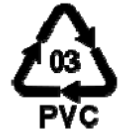 Final date for comments: 30 days from date of notification.The text of the amended draft is available on the EU-TBT website:  and also athttps://members.wto.org/crnattachments/2019/TBT/EEC/19_6586_00_e.pdf https://members.wto.org/crnattachments/2019/TBT/EEC/19_6586_01_e.pdf__________